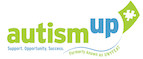 FIDELITY INVESTMENTS BROKERAGE ACCOUNTReceiving shares: If a donor wants to give us shares (stocks, mutual funds, or other securities) from an outside firm, he or she needs to contact that firm to verify delivery instructions. In addition to following the firm's specific instructions, the sender may need to provide the firm with these details:Your name, Social Security number (SSN), and your Fidelity account numberEIN:		04-3833868ACCOUNT #:	Z47954721Your account registration information, including the type of account you have (e.g., nonretirement) and its ownership (e.g., individual or joint)Corporate Brokerage AccountFidelity's Depository Trust Company (DTC) number, which is 0226Our name and address:Fidelity Investments 
Attn: TOA Receives 
PO Box 770001 
Cincinnati, OH 45277-0036Note:If you received physical stock certificates as a gift, please see Send in Stock Certificates for details.Send in Stock CertificatesSend in Stock CertificatesSend in Stock CertificatesSend in Stock CertificatesYou can deposit stock certificates directly into your Fidelity Brokerage Account® using the following guidelines:All account owners must sign their names exactly as it appears on the certificate(s).If the certificates and your Fidelity Brokerage account are identically registered, endorse the certificates exactly as registered and mail them to the address below.If the certificates and your Fidelity Brokerage account are not identically registered, please complete a Certificate Release Request. This page will open in a popup window. and endorse the certificates exactly as registered and mail them to the address below along with the Certificate Release Request.If you would rather not endorse the certificates, you can send them to Fidelity along with a completed Irrevocable Stock or Bond Power Form. This page will open in a popup window.. This form can also be used if you have already sent us certificates and were notified that they were not endorsed correctly. If the certificates are not identically registered, please complete and send a Certificate Release Request. This page will open in a popup window. as well.Write your Fidelity Account number in the top right corner of the certificate.Write National Financial Services LLC in the blank space between "appoint" and "attorney" on the back of the certificate. All other spaces shown should be left blank (see example below). Please sign the back of the certificate exactly as your name appears on the front of the certificate. All owners listed on the front of the certificate must sign the back.Mailing Instructions:Please make a copy of your certificates and any completed forms for your records. Certificates should be sent by certified or registered mail; we recommend insuring them for 2% of their value. Mail the certificates and any other supporting documentation to:
Fidelity Investments
Attn: Banking Services
Mail Zone KC1N
100 Crosby Parkway
Covington, KY 41015Questions
If you have any questions, please call us at 800-544-6666